  6         DVOUOKRUHOVÁ ÚČETNÍ SOUSTAVA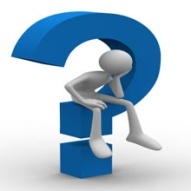 Příklad 1 – Dvouokruhová účetní soustavaSladká limonáda, s.r.o. účtuje ve vnitřním okruhu dvouokruhové účetní soustavy. Na skladu vykazuje k 1.1.2023 počáteční stav celkem 80 ks ovocných limonád. V tomto období jich prodala celkem 14 880 ks, vyrobila celkem 20 000 ks.Účetní jednotka používá k účtování tyto účty800 – Spojovací účet pro zásoby810 – Náklady – Hlavní výroba811 – Náklady – Výrobní režie840 – Náklady správa 850 – náklady realizace 860 – Sklad výrobků – limonády888 – Spojovací účet pro náklady910 – Výnosy – Hlavní výroba911 – Výnosy – výrobní režie940 – Výnosy – správa950 – Výnosy – realizace Dle sborníku skutečných nákladů byly v tomto období níže uvedené náklady v jednotlivých hospodářských střediscíchInformace o předem stanovených nákladech poskytuje níže uvedený sborník Vnitropodniková cena je stanovena na úrovni 35 Kč (vlastní náklady výkonu), prodejní cena 
1 limonády je 50 Kč.Pro účtování režijních nákladů spojených s výrobou se používá středisko výrobní režie. Zjistěte výsledek hospodaření. Výpočet výsledku hospodařeníHlavní výrobaNáklady = Výnosy VH = Výrobní režieNáklady = Výnosy = VH = Správa Náklady = Výnosy = VH = Realizace Náklady = Výnosy = VH = Celkem VH = Jak se změní účetní zachycení, pokud by nebylo zřízeno středisko výrobní režie?Druh nákladuStřediskoStřediskoStřediskoVýrobaSprávaRealizacePřímý materiál320 000Přímé mzdy145 000Režijní náklady130 000Správní náklady92 000Celkem 595 0000Druh nákladuStřediskoStřediskoStřediskoVýrobaSprávaRealizacePřímý materiál330 000Přímé mzdy155 000Režijní náklady125 000Správní náklady90 000Celkem 610 00090 0000ČísloTextČástkaMDD1.2.3.4.5.6. 7. 8.9.10.11.12.ČísloTextČástkaMDD1.PS výrobků na skladě (80 x 35)2.Spotřeba přímý materiál – hl. výroba3.Přímé mzdy – hl. výroba4.5.6. PSN – spotřeba materiálu7. 8.9.10.Výdej limonád ze skladu z důvodu prodeje 11.FAV za prodané limonády12.KS výrobků na skladu 